ГУБЕРНАТОР ЛЕНИНГРАДСКОЙ ОБЛАСТИПОСТАНОВЛЕНИЕот 9 февраля 2018 г. N 3-пгО ПРЕМИИ ГУБЕРНАТОРА ЛЕНИНГРАДСКОЙ ОБЛАСТИ ПО ИТОГАМНАЦИОНАЛЬНЫХ И РЕГИОНАЛЬНЫХ ЧЕМПИОНАТОВ ПО ПРОФЕССИОНАЛЬНОМУМАСТЕРСТВУ СРЕДИ ИНВАЛИДОВ И ЛИЦ С ОГРАНИЧЕННЫМИВОЗМОЖНОСТЯМИ ЗДОРОВЬЯ "АБИЛИМПИКС"В целях поддержки победителей и призеров национальных и региональных чемпионатов по профессиональному мастерству среди инвалидов и лиц с ограниченными возможностями здоровья "Абилимпикс", а также экспертов (наставников) образовательных организаций, находящихся в ведении Ленинградской области, подготовивших победителей и призеров национальных и региональных чемпионатов по профессиональному мастерству среди инвалидов и лиц с ограниченными возможностями здоровья "Абилимпикс", постановляю:(в ред. Постановления Губернатора Ленинградской области от 14.05.2019 N 29-пг)1. Учредить премию Губернатора Ленинградской области по итогам национальных и региональных чемпионатов по профессиональному мастерству среди инвалидов и лиц с ограниченными возможностями здоровья "Абилимпикс".(в ред. Постановления Губернатора Ленинградской области от 14.05.2019 N 29-пг)2. Утвердить Порядок присуждения премии Губернатора Ленинградской области по итогам национальных и региональных чемпионатов по профессиональному мастерству среди инвалидов и лиц с ограниченными возможностями здоровья "Абилимпикс" согласно приложению.(в ред. Постановления Губернатора Ленинградской области от 14.05.2019 N 29-пг)3. Настоящее постановление вступает в силу с даты подписания и распространяется на правоотношения, возникшие с 1 января 2018 года.4. Контроль за исполнением постановления возложить на заместителя Председателя Правительства Ленинградской области по социальным вопросам.ГубернаторЛенинградской областиА.ДрозденкоУТВЕРЖДЕНпостановлением ГубернатораЛенинградской областиот 09.02.2018 N 3-пг(приложение)ПОРЯДОКПРИСУЖДЕНИЯ ПРЕМИИ ГУБЕРНАТОРА ЛЕНИНГРАДСКОЙ ОБЛАСТИПО ИТОГАМ НАЦИОНАЛЬНЫХ И РЕГИОНАЛЬНЫХ ЧЕМПИОНАТОВПО ПРОФЕССИОНАЛЬНОМУ МАСТЕРСТВУ СРЕДИ ИНВАЛИДОВ И ЛИЦС ОГРАНИЧЕННЫМИ ВОЗМОЖНОСТЯМИ ЗДОРОВЬЯ "АБИЛИМПИКС"1. Настоящий Порядок определяет условия присуждения и порядок выплаты премии Губернатора Ленинградской области по итогам национальных и региональных чемпионатов по профессиональному мастерству среди инвалидов и лиц с ограниченными возможностями здоровья "Абилимпикс" (далее - премия).(в ред. Постановления Губернатора Ленинградской области от 14.05.2019 N 29-пг)2. Премия присуждается в целях выявления и поддержки талантливой молодежи среди инвалидов и лиц с ограниченными возможностями здоровья, экспертов образовательных организаций, находящихся в ведении Ленинградской области (далее - образовательные организации), а также развития движения "Абилимпикс" на территории Ленинградской области.(в ред. Постановления Губернатора Ленинградской области от 14.05.2019 N 29-пг)3. Получателями премии являются обучающиеся образовательных организаций, студенты и выпускники профессиональных образовательных организаций и образовательных организаций высшего образования, находящихся в ведении Ленинградской области, ставшие победителями (занявшие первое место) и призерами (занявшие второе-третье места) национальных и региональных чемпионатов по профессиональному мастерству среди инвалидов и лиц с ограниченными возможностями здоровья "Абилимпикс", а также эксперты (наставники) образовательных организаций, подготовившие победителей и призеров национальных и региональных чемпионатов по профессиональному мастерству среди инвалидов и лиц с ограниченными возможностями здоровья (далее - победители, призеры, эксперты).(в ред. Постановления Губернатора Ленинградской области от 14.05.2019 N 29-пг)4. Премия победителям и призерам, указанным в пункте 3 настоящего Порядка, учреждается в размере:(в ред. Постановления Губернатора Ленинградской области от 14.05.2019 N 29-пг)Размер премии эксперту соответствует размеру премии подготовленного им победителя и(или) призера и суммируется исходя из количества подготовленных им (ими) победителей и(или) призеров.При подготовке победителя и(или) призера (победителей и(или) призеров) двумя и более экспертами сумма премии распределяется между ними пропорционально времени, затраченному на подготовку.5. Выдвижение победителей и(или) призеров, а также их экспертов на присуждение премии осуществляется комитетом общего и профессионального образования Ленинградской области (далее - комитет) в срок до 1 сентября текущего календарного года по итогам чемпионатов предыдущего календарного года.6. Для принятия решения о присуждении премии победителям, призерам и экспертам, указанным в пункте 3 настоящего Порядка, комитетом создается комиссия по присуждению премии (далее - комиссия).Персональный состав комиссии и регламент работы комиссии утверждаются правовым актом комитета.В состав комиссии входят представители органов исполнительной власти Ленинградской области, образовательных организаций Ленинградской области, а также некоммерческих организаций, работодателей иных организаций, предприятий.7. Для организации работы по выдвижению победителей, призеров, экспертов на присуждение премии комитет размещает информацию о приеме ходатайств, о присуждении премий победителям и(или) призерам, а также их экспертам (далее - ходатайства) на официальном сайте комитета в информационно-телекоммуникационной сети "Интернет" не позднее 1 апреля текущего календарного года.8. Ходатайства представляются в комитет Государственным бюджетным профессиональным образовательным учреждением Ленинградской области "Мичуринский многопрофильный техникум", выполняющим функции регионального центра развития движения "Абилимпикс" Ленинградской области (далее - региональный центр развития движения "Абилимпикс" Ленинградской области), в произвольной форме в течение 30 календарных дней со дня размещения на официальном сайте комитета в информационно-телекоммуникационной сети "Интернет" информации о приеме ходатайств.9. К ходатайству прилагаются следующие документы:заявление о выплате премии (в произвольной форме);документ, подтверждающий, что заявитель является победителем (призером);для экспертов - документ, выданный региональным центром развития движения "Абилимпикс" Ленинградской области, удостоверяющий, что он является экспертом победителя (призера) регионального и(или) национального чемпионата по профессиональному мастерству среди инвалидов и лиц с ограниченными возможностями здоровья "Абилимпикс";(в ред. Постановления Губернатора Ленинградской области от 14.05.2019 N 29-пг)копия паспорта или иного документа, удостоверяющего личность;реквизиты банковского счета победителя, призера, эксперта, открытого в кредитной организации Российской Федерации.10. Ходатайства и документы, представленные после истечения срока приема документов, указанного в пункте 7.1 настоящего Порядка, и(или) не отвечающие перечню, установленному в пункте 7.2 настоящего Порядка, не подлежат приему и рассмотрению.До истечения срока принятия ходатайств и документов ходатайства и документы могут быть поданы в комитет повторно.11. В течение 10 рабочих дней со дня окончания приема ходатайств и документов комитет передает их на рассмотрение комиссии.12. Комиссия в течение пяти рабочих дней со дня поступления ходатайств и документов в соответствии с регламентом работы комиссии принимает решение о присуждении премии или об отказе в присуждении премии, оформленное протоколом заседания комиссии, и в течение двух рабочих дней с даты принятия решения передает протокол в комитет.Комиссия принимает решение об отказе в присуждении премии в случае несоответствия победителя, призера, эксперта требованиям, установленным пунктом 3 настоящего Порядка.В случае если основания для отказа в присуждении премии отсутствуют, комиссия принимает решение о присуждении премии.13. Комитет на основании протокола комиссии в течение 10 рабочих дней со дня принятия комиссией решения готовит проект постановления Губернатора Ленинградской области о присуждении премии и направляет указанный проект на согласование в установленном порядке.В случае принятия решения об отказе в присуждении премии комитет в течение двух рабочих дней с даты получения протокола уведомляет региональный центр развития движения "Абилимпикс" Ленинградской области о принятом решении.14. Выплата премии осуществляется комитетом на счета лиц, которым присуждена премия, открытые в кредитных организациях Российской Федерации, в течение 30 календарных дней с даты принятия постановления Губернатора Ленинградской области о присуждении премии.15. Премия присуждается по итогам чемпионатов предыдущего календарного года и выплачивается за счет средств, предусмотренных в областном бюджете Ленинградской области на соответствующий финансовый год.16. Информация о присуждении премии размещается комитетом на официальном сайте комитета в информационно-телекоммуникационной сети "Интернет" в течение 10 рабочих дней с даты принятия постановления Губернатора Ленинградской области о присуждении премии.17. Контроль за выплатой премии в соответствии с настоящим Порядком осуществляет комитет.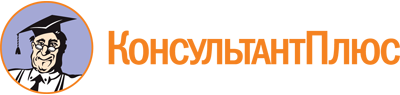 Постановление Губернатора Ленинградской области от 09.02.2018 N 3-пг
(ред. от 14.05.2019)
"О премии Губернатора Ленинградской области по итогам национальных и региональных чемпионатов по профессиональному мастерству среди инвалидов и лиц с ограниченными возможностями здоровья "Абилимпикс"Документ предоставлен КонсультантПлюс

www.consultant.ru

Дата сохранения: 09.11.2022
 Список изменяющих документов(в ред. Постановления Губернатора Ленинградской областиот 14.05.2019 N 29-пг)Список изменяющих документов(в ред. Постановления Губернатора Ленинградской областиот 14.05.2019 N 29-пг)Вид чемпионата по профессиональному мастерству среди инвалидов и лиц с ограниченными возможностями здоровья "Абилимпикс"Сумма премии, тыс. рублейСумма премии, тыс. рублейСумма премии, тыс. рублейВид чемпионата по профессиональному мастерству среди инвалидов и лиц с ограниченными возможностями здоровья "Абилимпикс"первое местовторое местотретье местоРегиональный806040Национальный1008060КонсультантПлюс: примечание.В официальном тексте документа, видимо, допущена опечатка: пункты 7.1 и 7.2 в Порядке отсутствуют, имеются в виду пункты 8 и 9 Порядка.